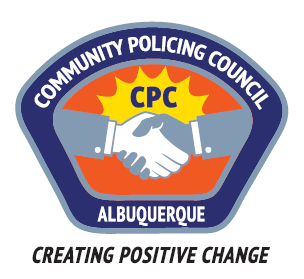 Valley Area Command Community Policing CouncilAGENDAMarch 23, 2017 6-8PMAPD Training Academy; 5412 2nd St NW1. Call to order – Edwina Kiro2. Roll call 3. Approval of agenda4. Approval of minutes5. Guest Speaker: Celina Espinoza; Director of Communications APD- Updates to the Community on APD’s Progress and new goals for the City concerning CASA 6. Q & A7. Public Comment8. Adjournment Next meetings: April 27th, May 25th, June 22nd, July 27th, August 24th, Sep 28th, Oct 26th  